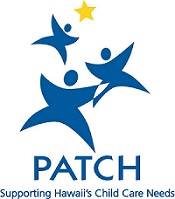 Family Resourceshttps://www.americandairy.com/news-and-events/dairy-diary/virtual-farm-tours-while-your-stuck-at-home.stml?fbclid=IwAR1gkcGBe0Dp89UDg_kHTAAVF8QTzR_-VVETFdIqPahr2Wj-1Jx-qoqWueQ   Virtual Farm Tours While You’re Stuck at Homehttps://kidsactivitiesblog.com/135609/list-of-education-companies-offering-free-subscriptions/?fbclid=IwAR1FpHxuC5D3pFK6uq4r1QwD3s26vR3sDJobclVCl5nZaRhvnQvLjjaxrhQ List of education companies offering free subscriptions due to school closureshttps://childmind.org/article/talking-to-kids-about-the-coronavirus/?fbclid=IwAR3wLwl6O1mFYafpIghF4ng3mV3o5f1Vn8JG3jeTetCIIoFjzS-lS0eHByg  Talking to kids about the Coronavirus✅A quick start resource to help families pull together a plan for surviving the next 1-2 months at home with their kids, but it can also be a time of slowing down and enjoying kids as they learn.
Preschool through 8th grade https://abetterwaytohomeschool.com/learning-at-home-everyth…✅A collection of hundreds of free K-12 STEM resources, from standalone models and simulations to short activities and week long sequences of curriculum materials. https://learn.concord.org/ ✅Daily lessons and educational activities that kids can do on their own https://www.superchargedschool.com ✅300,000+ FREE printable worksheets from toddlers to teens https://www.123homeschool4me.com/home-school-free-printabl…/ Activities for toddlers/Preschoolers✅Indoor Activities for busy toddlers https://busytoddler.com/2020/03/indoor-activities/…✅Online education program for toddler through high school... https://www.khanacademy.org/✅ Read, play games, and hang out with Dr. Seuss https://www.seussville.com/✅Toddler and preschool age ideas https://preschoolinspirations.com/Virtual Tours✅Travel to Paris, France to see amazing works of art at The Louvre with this virtual field trip.
 https://www.louvre.fr/en/visites-en-ligne✅This Virtual Tour of the Great Wall of China is beautiful and makes history come to life.
https://www.thechinaguide.com/destinati…/great-wall-of-china✅Tour Yellowstone National Park!
https://www.nps.gov/…/lea…/photosmultimedia/virtualtours.htm ✅This Canadian site FarmFood 360 offers 11 Virtual Tours of farms from minks, pigs, and cows, to apples and eggs. https://www.farmfood360.ca/✅Travel to Paris, France to see amazing works of art at The Louvre with this virtual field trip.
 https://www.louvre.fr/en/visites-en-ligne✅This Virtual Tour of the Great Wall of China is beautiful and makes history come to life.
https://www.thechinaguide.com/destinati…/great-wall-of-china ✅This iconic museum located in the heart of London allows virtual visitors to tour the Great Court and discover the ancient Rosetta Stone and Egyptian mummies.  https://britishmuseum.withgoogle.com/Zoo’s/Animals✅The San Diego Zoo has a website just for kids with amazing videos, activities, and games. Enjoy the tour! https://kids.sandiegozoo.org/✅Play games and learn all about animals
https://switchzoo.com/✅Geography and animals
https://kids.nationalgeographic.com/✅Alaskan Wildlife cams http://www.adfg.alaska.gov/index.cfm?adfg=viewing.webcams✅Amphibian unit studies https://premeditatedleftovers.com/…/amphibians-unit-study-…/ Planet Explorations✅Explore the surface of Mars on the Curiosity Rover.
 https://accessmars.withgoogle.com/✅Interactive video earth science based curriculum supplement. https://www.everyday-earth.com/✅Hands on Elem science videos  https://www.backpacksciences.com/science-simplified✅National Geographic Young Explorers is a magazine designed specifically for kindergarten and first grade students. Children can listen to the magazine being read to them as they follow along with the highlighted text.  https://ngexplorer.cengage.com/ngyoungexplorer/index.html✅Learn all about earthquakes https://earthquake.usgs.gov/learn/kids/✅Space science for kiddos  https://www.nasa.gov/kidsclub/index.html✅All sorts of learning here if you dig in https://www.google.com/earth/✅No need to travel to one of the Smithsonian’s zoos or museums — this website brings your child everything from live video of the National Zoo to the Smithsonian Learning Lab right to their screen  https://www.si.edu/kids✅This NASA initiative covers a wide range of topics including weather, climate, atmosphere, water, energy, plants, and animals. https://climatekids.nasa.gov/✅From rainbows to tornadoes and winter storms to tsunamis, meteorologist Crystal Wicker breaks down the fascinating world of weather. http://www.weatherwizkids.com/✅Coding with Star Wars https://code.org/starwarsBooks/Reading/Spelling/Writing✅Fave kids books read by famous people https://www.storylineonline.net/✅Reading passages for grades 3-12, with reading comprehension and discussion questions. https://www.commonlit.org/✅Grammar practice for middle grades https://www.classroomcereal.com/✅Day-by-day projects to keep kids reading, thinking, and growing. ✅A safe research site for elementary-level readers. They are offering -- free 24/7 access
USERNAME: read (case sensitive)
PASSWORD: read (case sensitive)
https://www.facts4me.com/https://classroommagazines.scholastic.com/…/learnathome.html✅Educational brain breaks to help students review essential literacy and math skills, while getting in some exercise. Find over 900 videos to help your child keep learning at home and burn off some extra energy. Our site is best used for ages 4-8. https://fluencyandfitness.com/register/school-closures/✅Novel Effect makes storytime a little more fun for kids (and grown-ups too!) As you read out loud from print books (or ebooks!) music, sound effects, and character voices play at just the right moment, adjusting and responding to your voice. https://noveleffect.com/✅ReadWorks is an online resource of reading passages and lesson plans for students of all levels K-12. https://www.readworks.org/✅The Shurley English program for grades K-8 provides a clear, logical, and concrete approach to language arts. https://www.shurley.com/✅Sight reading and sight singing practice exercises. https://www.sightreadingfactory.com/✅Spellingcity is free right now with code VSCFree90
https://www.spellingcity.com/✅Course sets (Levels 1–5) that combine and thoroughly cover phonics, reading, writing, spelling, literature, grammar, punctuation, art, and geography—all in one easy-to-use, beautiful course. https://www.goodandbeautiful.com/✅Short videos and readings that answer various burning questions for students. There are vocabulary challenges and comprehension questions. http://wonderopolis.org/✅Spelling 1-4 grade
https://www.spellingtraining.com/✅Phonics worksheets for kids https://www.funfonix.com/✅Free stories online ages 3-12 https://www.freechildrenstories.com/✅Phonics and learning to read https://readingeggs.com/✅Interactive games based on the book series
https://www.magictreehouse.com/✅Work on the 8 parts of speech https://www.grammaropolis.com/✅Immerse yourself in cryptography https://www.cryptoclub.org/✅Randomly generates 356,300,262,144 story starters
https://thestorystarter.com/✅Poetry and music https://www.thewell.world/mindful-mu…/mindful-poetry-moments✅Magic Spell is a carefully crafted spelling adventure. https://brainbox.games/✅Phonics skills https://www.starfall.com/h/Crafts✅Crafts, activities, mazes, dot to dot, etc, https://www.allkidsnetwork.com/✅Fun games, recipes, crafts, activities https://www.highlightskids.com/✅3 Free Weeks of Maker Stations to keep your children creating at home! Each challenge includes simple instructions using materials around the house, QR code video resources, and a student recording sheet. bit.ly/freemakerstations✅Quick & easy at home projects curated for kids 2 and up
https://www.kiwico.com/kids-at-home✅Crafts, activities, bulletin board designs, and finger plays for early education teachers and parents to use with kids.
http://www.preschoolexpress.com/✅Crafts, projects, science, recipes for young children https://www.funology.com/Math/Numbers✅Math practice from counting to algebra and geometry http://www.mathscore.com/✅Math and reading games https://www.abcya.com/✅Math and language games https://www.arcademics.com/✅High school chemistry topics ✅Math as a fun part of your daily family routine ✅ Elem Math through 6th grade https://boddlelearning.com/http://bedtimemath.org/https://www.acs.org/…/hi…/chemmatters/articles-by-topic.html✅A wide range of math content from middle school through AP Calculus. https://deltamath.com/overview✅Adaptive curriculum in Math and ELA for Grades K-8
https://www.scootpad.com/✅Enter your math problem or search term, press the button, and they show you the step-by-step work and answer instantly. 2nd grade through college. https://www.mathcelebrity.com/online-math-tutor.php✅K-8 online math program that looks at how a student is solving problems to adjust accordingly and build a unique learning path for them. https://www.dreambox.com/at-home✅Geometry https://www.canfigureit.com/✅Higher level math series... online video series with detailed solutions to more than a thousand publicly-released College Board SAT Math, Subject Test Math Level 1, and Subject Test Math Level 2 problems.https://www.youtube.com/channel/UCbQoCpvYRYRkRRvsObOPHaA✅Math Videos with lessons, real life uses of math, famous actors https://www.hmhco.com/math-at-work✅Elem Math games, logic puzzles and educational resources https://www.mathplayground.com/✅An online physics problem and video bank designed for conceptual, standard, honors or AP1 physics. https://www.positivephysics.org/home✅Math Games, Logic Puzzles and Brain Builders https://www.mathplayground.com/✅Math games galore https://gridclub.com/✅Short videos about numbers that help kids explore complex math topics and make math more fun. https://www.numberphile.com/✅Banzai exposes students to real-world financial dilemmas to teach them the importance of smart money management. https://www.teachbanzai.com/✅Algebra games for kids https://www.dragonboxapp.com/✅Fractions practice http://www.mathchimp.com/freddysfractions.php✅Education for kids all topics https://www.ducksters.com✅Math and logic problems for ages 5 and up to adult
https://www.aplusclick.org/✅Free printable K-8 Reading and Math activity packs (available in English and Spanish) https://www.curriculumassociates.com/supporting-students-aw…✅Math and Reading games https://www.funbrain.com/Foreign Studies✅Resources for Spanish practice https://www.difusion.com/campus/✅Chinese learning activities https://chalkacademy.com/✅Vocabulary, grammar, listening activities and games in Spanish, French, Italian, German, Portuguese, Korean, and Latin. https://conjuguemos.com/✅Foreign languages https://www.duolingo.com/✅22 languages to learn https://www.memrise.com/Music✅Music is for everyone https://musiclab.chromeexperiments.com/Experiments✅Music Based Spanish Learning https://rockalingua.com/✅Movement and mindfulness videos created by child development experts. https://www.gonoodle.com/✅Introductory and intermediate music theory lessons, exercises, ear trainers, and calculators. https://www.musictheory.net/✅Scads of free resources, games, learning resources, and lesson plans for teaching personal finance https://www.ngpf.org/✅Prodigies is a colorful music curriculum for kids 1-12 that will teach your kids how to play their first instrument, how to sing in tune & how to understand the language of music! 21 for free https://prodigiesmusic.com/✅QuaverMusic is offering free access to general music activities to all impacted schools, including free student access at-home https://www.quavermusic.com/info/at-home-resources/✅Music practice transformed https://www.smartmusic.com/✅Lets kids play instruments online. Instruments include the guitar, piano, pan flute, drums, and bongos. https://www.virtualmusicalinstruments.com/✅A large selection of fun songs to help teach preschool and kindergarten students https://www.songsforteaching.com/preschoolkindergarten.htm✅The Theta Music Trainer offers a series of online courses and games for ear training and music theory.
https://trainer.thetamusic.com/enGames✅Educational games K-12 https://www.breakoutedu.com/funathome✅Games to get "into the book" https://reading.ecb.org/✅Scads of free resources, games, learning resources, and lesson plans for teaching personal finance https://www.ngpf.org/✅Printable board games, activities and more for phonics and reading all using evidence-based methods. Can be customized to any student's needs including creating flashcards for other subjects. https://dogonalogbooks.com/printables/✅Engaging reading game for grades 2-8 that combines strategy, engagement, and imaginative reading passages to create a fun, curriculum-aligned literacy game. https://www.squigglepark.com/dreamscape/✅PreK - 5 games for all subjects https://www.turtlediary.com/✅Games, quizzes and fact sheets take kids on a journey through time. https://www.bbc.co.uk/history/forkids/✅Your child can play games, learn fun facts, and find out how to turn coin collecting into a hobby. https://www.usmint.gov/learn/kids✅Tons and tons and tons of games some learning some just fun https://www.crazygames.com/✅Online photograph jigsaw puzzles You can set the pieces from 6-1000+ https://www.jigsawexplorer.com/Science✅Biology https://www.biologysimulations.com/✅Chemistry https://www.playmadagames.com/✅Daily free science or cooking experiment to do at home.http://www.clubscikidzmd.com/blog/✅Science, Math, Social Studies https://www.ck12.org/student/✅K-5th Science lessons https://mysteryscience.com/✅80+ do at home science activities ✅Science and math labs and simulations https://phet.colorado.edu/https://elementalscience.com/…/n…/80-free-science-activities✅Science simulations, scientist profiles, and other digital resources for middle school science and high school biology
https://sepuplhs.org/✅Science projects that can be completed with or without Internet access https://sciencespot.net/Pages/classhome.html✅Next Generation Science video game focused on middle school where students directly engage in science phenomena as they solve problems. https://www.tytoonline.com/✅Learn all about the periodic table https://www.chemicool.com/✅Space science for kiddos https://www.nasa.gov/kidsclub/index.html✅Tons of science experiments that you can do at home
https://www.stevespanglerscience.com/lab/experiments/✅An interactive way to learn history
https://www.mission-us.org/✅Just explore, have fun, and learn some science along the way. https://thehappyscientist.com/✅Learn all about cells https://www.cellsalive.com/✅A human visualization platform that allows students to explore the human body in really cool ways. https://human.biodigital.com/login?returnUrl=/dashboard✅Innerbody explores the 11 bodily systems in depth. With interactive models and detailed explanations, this website will help them learn more about the internal mechanics of the amazing human body.https://www.innerbody.com/htm/body.html✅Science podcasts to listen to with your kids https://medium.com/…/19-great-science-podcasts-you-can-list…✅Engineering challenges with things you have at home
https://thehomeschoolscientist.com/paper-structures-engine…/History✅Online history classes for all ages preteen through adults https://school.bighistoryproject.com/bhplive✅An interactive way to learn history
https://www.mission-us.org/✅Digital archive of history https://www.bunkhistory.org/Cultural✅35,000 pages of online content on the cultures and countries of the world. https://www.countryreports.org/Physical Education✅Free at-home kids yoga lesson plans https://littletwistersyoga.com/online-store/✅Kid-friendly workouts — choose from Strength for Kids, Agility for Kids, Flexibility and Balance for Kids, Warm-Up for Kids, Cooldown for Kids, Stand Up and Move for Kids, OR create your own custom kid workout. https://app.sworkit.com/collections/kids-workouts✅At home OT, PT, and ST resources designed to build skills in children through movement and play. https://www.theottoolbox.com/Entertainment✅Entertaining & educational videos for all levels and subjects
https://www.izzit.org/index.php✅Website allows students to play basic games to reinforce math skills and compete against the computer or others https://www.mangahigh.com/en-us/✅NGAkids interactives offer an entertaining and informative introduction to art and art history. https://www.nga.gov/eeucation/kids.html✅Free videos from around the world from grade 3-12
https://www.projectexplorer.org/✅7,000 free videos in 13 subject areas https://hippocampus.org/✅Digital learning content for preschool through high school https://www.curriki.org/✅Play with fave show characters and learn too https://pbskids.org/Cooking✅Illustrated recipes designed to help kids age 2-12 cook with their grown-ups. Recipes encourage culinary skills, literacy, math, and science. https://www.nomsterchef.com/nomster-recipe-libraryVarious Curriculum✅K-5 curriculum that builds deep understanding and a love of learning math for all students https://www.zearn.org/✅450 Ivy League courses that you can take ✅2,500+ online courses from top institutions https://www.edx.org/https://www.freecodecamp.org/…/ivy-league-free-online-cou…/…✅Every course you could possibly want to homeschool preschool - 8 https://allinonehomeschool.com/✅Every course you could possibly want to homeschool for high school https://allinonehighschool.com/✅Resource section includes free flashcards, coloring pages, worksheets, and other resources for children, teachers, and parents. https://supersimple.com/✅Life skills curriculum for students in grades K-12. Their resources include strategies for teaching social and emotional skills. https://www.overcomingobstacles.org/✅Coding for ages 4-10 https://www.kodable.com/✅Cool Kid Facts gives your child access to educational videos, pictures, quizzes, downloadable worksheets, and infographics. They can use these to learn about geography, history, science, animals, and even the human body.
https://www.coolkidfacts.com/✅This interactive website, hosted by the U.S. Government Publishing Office, allows your child to see the ins and outs of the U.S. government by taking a series of learning adventures with none other than Benjamin Franklin. https://bensguide.gpo.gov/✅Ask Dr. Universe is a science-education project from Washington State University. Kids can send Dr. Universe any question they may have about history, geography, plants, animals, technology, engineering, math, culture, and more.
https://askdruniverse.wsu.edu/✅Brainscape offers over a million flashcard decks for every subject, entrance exam, and certification imaginable. https://www.brainscape.com/✅Alcumus is specifically designed to provide high-performing students with a challenging curriculum appropriate to their abilities https://artofproblemsolving.com/alcumus✅Find and fix learning gaps https://www.mobymax.com/✅Critical Thinking resources for K-6 students https://marketplace.mythinkscape.com/store/redtkids✅For students to practice and master whatever they are learning. https://quizlet.com/✅Teaches students how to write a paragraph through interactive online tutorial http://www.paragraphpunch.com/✅PreK-12 digital media service with more than 30,000 learning materials https://www.pbslearningmedia.org/✅Curricular content hub specifically designed for K-3 students.
https://pebblego.com/free-pebblego-capstone-interactive-acc…✅Online curriculum that builds better writers. https://www.noredink.com/✅Resources for AP students including live reviews, live trivia, and study guides! https://app.fiveable.me/✅Classes for older teens or adults https://www.thegreatcoursesplus.com/lp/t1/freemo…✅Online homeschool platform & curriculum for Pre-K to 12th grade. All main subjects are covered, plus extra curriculum courses. http://discoveryk12.com/dk12/✅Digital learning content for preschool through high school https://www.curriki.org/Tons of free classes from leading universities and companies https://www.coursera.org/✅Test Prep for SAT, ACT, etc. https://www.bwseducationconsulting.com/handouts.phpGardening✅Guide to gardening for kids https://web.extension.illinois.edu/firstgarden/Art✅Scratch draws students of all types into coding and lays a foundation for future learning. https://scratch.mit.edu/✅A wonderful, endlessly detailed way to get kids engaged in the world of art. https://www.metmuseum.org/art/online-features/metkids/✅Helps kids learn to appreciate the arts by providing them with the opportunity to play games, conduct investigations, and explore different forms of art. https://artsology.com/✅Kids Think Design explores careers in fashion design, graphic design, interior design, book design, product design, film and theatre, architecture, animation, and environmental design. http://www.kidsthinkdesign.org/Geography/Oceanic✅Tests kids’ geography skills. Using images from Google’s Street View, it plops players down in the middle of the street and asks them to figure out where they are. https://www.geoguessr.com/✅Allows students to type in any city, state, or country to view an archive of historical photographs and other documents. It’s a unique way to help them learn about history.
http://www.whatwasthere.com//✅This educational website hosted by the Smithsonian Museum takes a deep dive into ocean life. https://ocean.si.edu/Miscellaneous ✅Miscellaneous games for all subjects k-8 https://www.funbrain.com/✅News and more for kids https://www.youngzine.org/✅Online digital coloring pages https://www.thecolor.com/✅Learn to code https://www.codecademy.com/✅Keyboarding practice https://www.typingclub.com/ or https://www.typing.com/✅Improve your typing skills while competing in fast-paced races with up to 5 typers from around the w✅3D printing projects and Coding projects, involving math and other K-12 subjects https://www.instructables.com/…/EdgertonCent…/instructables/✅Resources for AP students https://marcolearning.com/✅Improve your typing skills while competing in fast-paced races with up to 5 typers from around the world. https://www.nitrotype.com/✅Free Printables for PreK-2nd Grade https://www.teacherspayteachers.com/…/Lite…/Price-Range/Free✅Free printables library with activities for children 0-6 https://www.littlesparkcompany.com/printables-library✅Carmen Sandiego videos, stories, and lessons for all subject areas https://www.carmensandiego.com/resources/✅ClickSchooling brings you daily recommendations by email for entertaining websites that help your kids learn. https://clickschooling.com/✅Voice based learning... learn through Alexa https://bamboolearning.com/resourcesActivities by AgeAt-Home Activities for Infants and Toddlers Playing with BabiesActivities for 6-18-month-old children Activities for 18-to-36-month-old children Activities for3 -to-5-year-oldsActivities for 5-to-7-year-oldsActivities by DisciplineChildren's Museum Pittsburgh: Museum at Home Activities Coding with Young ChildrenEasy Activities to Support Learning Foundational Skills for MathLearning to Grow Hawaii (Family Child Care Home Resource Website) Number TalkSpatial ReasoningWakelet: Learn at Home Pre-K-Kindergarten Resources List Virtual Field TripsMusic -- Singing and Movement -- ActivitiesSample Pop MusicSongs for Carmilla (album)short covers and original songs by Christina Perri Can’t Help Falling in Love With Youchild & father singing You’ll Be in My Heart from Tarzan (start at 3:08)child & father singing Tomorrow from Annie (start at 0:15)child & father singing Cantus from Frozenchoral performance Island Style & ‘Oiwi ESample Children’s SongsHad a Little Rooster (album)variety of short American folk tunes Zudio (African-American Dance Game) Brush Your TeethCorner Grocery StoreSample Music from Other CulturesAl la nanita (Spain) Shojoji (Japan) Irish/Celtic Musicexposure to meter and rhythmSample Percussion PerformancesHambone (Body percussion for parents) Stomp LiveMendianiWest African danceSample InstrumentalPeter and the Wolf (Prokofiev)With narrationEngaging with InfantsBouncing Your Baby (tutorial with several rhymes) Dancing with Baby (tutorial with several songs) Bouncing on My KneeRain is Falling Down Peak-a-BooOnline Music ActivitiesMelody MakerRhythm MakerRoutines for ChildrenWith schools closed, children are at home and their schedules -- as well as the schedules of parents and caregivers -- have been disrupted. It can be especially helpful during this time to establish new routines. Below are resources that can help you understand the importance of routines and schedules as well as build some basic ones that meet your family’s needs.Daily Schedule for Children Family RoutinesHome RoutinesRoutines for the Very Young ChildScreen Time InformationProfessionals specializing in early childhood development and education have long urged parents and caregivers to be mindful of screen time with their young children. Generally, we recommend parents limit screen time for young children. We understand, though, that it might be harder to avoid screen time with children at home during the day while parents are expected to work. Below we’re offering you some information about screen time and the importance of emphasizing authentic learning programming and positive adult-child relationships. We also want to remind parents that the most important thing is that children are safe and nurtured, so the materials below are meant to help parents and caregivers make sure any online activities are safe and respectful of children’s learning needs.More Play, Less Screen Time from Hechinger Report Screen Time and Children: New FindingsScreen Time and ChildrenScreen Time for Infants and Toddlers Screen Sense for Children Birth - 3 Choosing Media Content for Young Children Tap, Click, ReadDevelopment and Learning - Birth to Kindergarten EntryThis information may help you to understand where your child might be on the continuum of learning and development, and guide you in supporting your child’s growth. These milestones/standards are used widely by early care and education providers in Hawaii.Developmental Milestone ReferencesCDC Developmental Milestones Parent GuideHawai’i Early Learning and Development StandardsEarly Learning and Development Standards